Załącznik 1A do	SIWZ	GK.6641.5.2019Projektmodernizacji ewidencji gruntów i budynkówdla obrębu ewidencyjnego:Nakło 			Id:240409_2.0010w jednostce ewidencyjnejLelów 		Id:240409_2Częstochowa, dnia 19 czerwca 2019 r.Podstawa prawna wykonania i celu modernizacji ewidencji gruntów i budynków. Modernizacja przeprowadzona będzie w trybie i na zasadach określonych w:Art. 24a ustawy z dnia 17 maja 1989 r. Prawo geodezyjne i kartograficzne (Dz.U. z 2019r., poz. 725, z późn. zm.), zwanej dalej Pgik.Paragrafy 55 do 57 rozporządzenia Ministra Rozwoju Regionalnego i Budownictwa z dnia 29 marca 2001 r. w sprawie ewidencji gruntów i budynków (Dz.U. z 2019 r. poz. 393), zwanego dalej rozporządzeniem egib.Inne, powiązane z w/w, które będą wykazane w Specyfikacji Istotnych Warunków Zamówienia (SIWZ)Ogólne informacje o jednostce ewidencyjnej:Jednostka ewidencyjna Lelów składa się z siedemnastu obrębów ewidencyjnych:Biała Wielka	 		Id:240409_2.0001Celiny				Id:240409_2.0002Drochlin			Id:240409_2.0003Gródek			Id:240409_2.0004Konstantynów		Id:240409_2.0005Lelów				Id:240409_2.0006Lgota Błotna			Id:240409_2.0007Lgota Gawronna		Id:240409_2.0008Mełchów			Id:240409_2.0009Nakło				Id:240409_2.0010Paulinów			Id:240409_2.0011Podlesie			Id:240409_2.0012Skrajniwa			Id:240409_2.0013Staromieście			Id:240409_2.0014Ślęzany			Id:240409_2.0015Turzyn			Id:240409_2.0016Zbyczyce			Id:240409_2.0017Modernizacja ewidencji gruntów i budynków przeprowadzona została w roku 2007, ale wyłącznie w zakresie budynków, lokali oraz użytków w terenach zabudowanych (P.2404.2007.721). Pierwotna ewidencja gruntów zakładana była w latach 1964-1965 na podstawie bezpośrednich pomiarów, mapa ewidencyjna prowadzona była w skali 1:5000 i obejmowała 7 arkuszy map (P.2404.1965.147). Operat zawiera m.in. szkice sieci poligonowej, wykazy współrzędnych i opisy topograficzne osnowy wykorzystanej do pomiaru, w operacie brak szkiców z pomiaru granic działek. Zarys pomiarowy obejmuje tylko część arkusza nr 1. W zasobie znajduje się operat z pomiaru Lasów Państwowych (obszary wyłączone z obecnych prac scaleniowych), zawiera on m.in. szkice ustalenia granic zewnętrznych kompleksów leśnych oraz wykazy współrzędnych punktów granicznych (P.2404.1982.268). W latach 2016-2018 Starostwo Powiatowe w Zawierciu opracowało pełną modernizację ewidencji gruntów i budynków dla obrębu Szyszki-Łąkietka w gminie Szczekociny(graniczącego z obrębem Nakło).Niniejszy projekt modernizacji odnosi się do obrębu Nakło, dla którego w latach 2019-2022 będzie przeprowadzone scalenie gruntów. Niniejsza modernizacja ma za zadanie przygotować obiekt do scalenia w zakresie uzgodnionym z wykonawcą tych prac oraz uzupełnić bazę ewidencji gruntów i budynków o informacje nie będące przedmiotem tych prac. Z obszaru scalenia wyłączone zostały 73 działki o łącznej powierzchni 1080 ha, w przeważającej części stanowiące własność Lasów Państwowych. Dla tego obszaru niniejsza modernizacja zostanie przeprowadzona w pełnym zakresie, włącznie z określeniem współrzędnych punktów granicznych w drodze przeliczeń materiałów archiwalnych, pomiarów bezpośrednich lub ustalenia przebiegu granic.Dla pozostałych obrębów modernizacja zostanie przeprowadzona w pełnym zakresie, o którym mowa w § 55 rozporządzenia egib, w terminie późniejszym, uzależnionym od możliwości finansowych oraz potrzeb.W tabeli nr 1 zawarte są ogólne informacje charakteryzujące obręb ewidencyjny objęty niniejszym projektem.W tabelach nr 2 do nr 4 zawarte są ogólne informacje dotyczące sposobu prowadzenia EGiB oraz mapy zasadniczej.Tabela nr 1 - Podstawowe informacje o obrębach ewidencyjnych objętych projektem modernizacjiTabela nr 2 - Podstawowe informacje charakteryzujące sposób założenia i prowadzenia EGiBTabela nr 3 - Podstawowe informacje charakteryzujące sposób prowadzenia mapy zasadniczej, istotne dla procesu modernizacji EGiBTabela nr 4 - Podstawowe informacje charakteryzujące systemy teleinformatyczne stosowane prowadzenia EGiB, GESUT, BDOT500 oraz MZ Przewidywane prace do wykonania w ramach modernizacji ewidencji gruntów i budynków.Modernizacja EGiB przeprowadzana na podstawie niniejszego projektu dotyczyć będzie:gruntów, w tym:granic obrębów ewidencyjnych,działek ewidencyjnych (tylko obszar wyłączony ze scalenia)użytków gruntowych, w tym ich aktualności i oznaczeń,praw do nieruchomości gruntowych;budynków;obiektów trwale związanych z budynkami;podmiotów ujawnionych w ewidencji.  Działania modernizacyjne dotyczące gruntów obejmować będą czynności mające na celu:  modyfikacja cyfrowych zbiorów: punktów granicznych, obrębów ewidencyjnych oraz działek ewidencyjnych, w rozumieniu § 9 rozporządzenia w sprawie EGiB, wraz z atrybutem Geometria w odniesieniu do granic działek będących jednocześnie granicą obrębu oraz działek leżących w obszarze wyłączonym z prac scaleniowych;modyfikacja cyfrowych zbiorów danych dotyczących konturów użytków gruntowych oraz konturów klasyfikacyjnych;obliczenie pól powierzchni klasoużytków w działkach, których pola powierzchni ulegną zmianie, lub które obejmują zmienione użytki gruntowe;uzupełnienie bazy danych EGiB, dotyczących działek, odpowiednimi wartościami brakujących atrybutów:numer elektronicznej KW,numer rejestru zabytków,Id rejonu statystycznego,informacja, czy działka ewidencyjna objęta jest formą ochrony przyrody,informacja o dokładności reprezentacji pola powierzchni działki ewidencyjne (DZP);ustalenie osób lub innych podmiotów, które władają gruntami na zasadach samoistnego posiadania, dla których nie można ustalić właścicieli z uwagi na brak księgi wieczystej czy innego dokumentu określającego prawo własności; dotyczy to wszystkich przypadków dawnych gruntów państwowych o nieuregulowanym stanie prawnym, a także gruntów prywatnych w przypadku stwierdzenia, że osoby fizyczne, wpisane w ewidencji jako władający czy samoistni posiadacze, nie żyją;Działania modernizacyjne dotyczące budynków. Budynki ujawnione zostały w ewidencji w 2007 r., dlatego niniejsze działania mają na celu: weryfikację i uzupełnienie cyfrowych zbiorów danych dotyczących budynków – geometrycznych i opisowych;utworzenie cyfrowych zbiorów danych dotyczących obiektów trwale związanych z budynkami;weryfikację i uzupełnienie istniejących zbiorów danych dotyczących budynków brakującymi lub zmienionymi atrybutami:numer elektronicznej KW, w odniesieniu do budynków znajdujących się na gruntach oddanych w użytkowanie wieczyste,szczegółowa funkcja budynku,inna funkcja budynku,klasa budynku wg PKOB,numer rejestru zabytków,koniecObiekt, w przypadku budynków ujawnionych w EGiB a nie istniejących w świecie rzeczywistym; Działania modernizacyjne dotyczące podmiotów ujawnionych w ewidencji mają na celu uzupełnienie brakujących danych w zakresie danych z rejestru:PESEL – w odniesieniu do osób fizycznych, które można jednoznacznie zidentyfikować,b)	REGON – w odniesieniu do osób prawnych oraz jednostek organizacyjnych; Źródła danych ewidencyjnych i metody ich pozyskaniaPodstawowymi źródłami danych EGiB dotyczących punktów granicznych oraz przebiegu granic obrębów ewidencyjnych, objętych niniejszym projektem, będą materiały PZGiK, po przetworzeniu zawartych w nich danych zgodnie z zasadami określonymi w SIWZ, w szczególności:Operat z założenia ewidencji gruntów (nowy pomiar wykonany w 1964/1965 r.)Operaty techniczne, zawierające wyniki prac geodezyjnych i kartograficznych wykonywanych na potrzeby postępowań administracyjnych i sądowych oraz czynności cywilno-prawnych, dotyczące w szczególności: podziałów nieruchomości, rozgraniczeń nieruchomości, uwłaszczeń i zasiedzeń, wznowień znaków granicznych i wyznaczeń punktów granicznych oraz ustaleń granic.Uzupełniającym źródłem danych dotyczących punktów granicznych oraz przebiegu granic działek ewidencyjnych, będą wyniki geodezyjnych pomiarów sytuacyjnych, poprzedzonych ustaleniem przebiegu granic działek ewidencyjnych, wykonanych w procesie modernizacji EGiB w odniesieniu do granic działek ewidencyjnych, dla których brak jest odpowiednich materiałów PZGiK lub materiały te nie pozwalają na określenie położenia punktów granicznych w sposób wiarygodny lub z wymaganą dokładnością. Dotyczy to działek usytuowanych na granicy obrębu oraz wyłączonych z prac scaleniowych.Źródła i metody pozyskania danych dotyczących: konturów użytków gruntowych, numeru elektronicznej KW, numeru rejestru zabytków, Id rejonu statystycznego, konturów budynków, głównych funkcji budynków oraz innych funkcji budynków, informacji, czy działka ewidencyjna objęta jest formą ochrony przyrody, a także podmiotów ewidencyjnych, określi SIWZ.Specyfikacja Istotnych Warunków Zamówienia oparta będzie na wzorcu opracowanym przez Główny Urząd Geodezji i Kartografii, przekazanym do stosowania przy piśmie KN-EGB.073.5.2015.1 z dnia 06.10.2015 r.Kolejność wykonywania pracFaza IAnaliza materiałów zasobu geodezyjnego i kartograficznego pod kątem:przydatności osnowy, która była podstawą aktualizacji ewidencji gruntów oraz operatów technicznych do określenia współrzędnych punktów granicznych granicy obrębu i działek wyłączonych z prac scaleniowych lub do wskazania obszarów, dla których w ramach niniejszej modernizacji, należy dokonać ustalenia granic w celu wyeliminowania istotnych rozbieżności oraz pozyskania danych do numerycznego opisu granic - § 61 rozporządzenia egib,rozbieżności dotyczących budynków.Pozyskanie informacji z innych jednostek, wydziałów, urzędów, sądów w celu uzupełnienia atrybutów dotyczących budynków i działek.Sporządzenie wykazu nieruchomości państwowych/samorządowych, dla których nie ma założonej księgi wieczystej czy innego tytułu własności oraz ustalenia dla tych nieruchomości podmiotu faktycznie władającego na zasadach samoistnego posiadania.Zebranie wniosków od osób fizycznych władających nieruchomościami na zasadach samoistnego posiadania. O takiej możliwości władający zostaną poinformowani w zawiadomieniu, o którym mowa w art. 24 a ust. 2 ustawy Pgik.Wywiad terenowy, w tym:inwentaryzacja osnów geodezyjnych i pomiarowych wykorzystanych do aktualizacji obiektów ewidencji gruntów (granic i budynków)porównanie mapy ewidencji gruntów i budynków z terenem w zakresie budynków i użytków gruntowych.Faza II 	Pomiar obiektów trwale związanych z budynkami oraz zmienionych lub nowych budynków.Założenie arkuszy budynkowych dla budynków, o których mowa w punkcie 2, na podstawie informacji możliwych do pozyskania z terenu.Ustalenie granic dla wyselekcjonowanych w I etapie działek, będących jednocześnie częścią granicy obrębu lub wyłączonych z prac scaleniowych, w tym, w każdym przypadku gdy stwierdzono kolizje budynków z granicami działek – § 26 ust. 5 rozporządzenia w sprawie egib. Uzupełnienie wykazu osób władających nieruchomościami o nieuregulowanym stanie prawnym.Pomiar zmienionych użytków gruntowych.Opracowanie projektu opisowo-kartograficznego modernizacji EGiB.Wyłożenie projektu do wglądu osób zainteresowanych. Prowadzenie protokołu z zapoznania oraz ze zgłoszonych uwag.Przyjęcie lub odrzucenie uwag.Zasilenie bazy EGiB o nowe lub zmienione dane. Postanowienia końcowePrzewidywany sposób wyłonienia wykonawcy prac – przetarg nieograniczony.Przewidywany termin:Rozpoczęcie prac objętych projektem – październik 2019 rokZakończenie prac objętych projektem – grudzień 2020 r.Przewidywany koszt przedsięwzięcia 220 000 złŹródła finansowania – środki własne powiatu oraz dotacja z budżetu Państwa (dział 710 rozdz. 71012).Opracował:Rafał MakowiejczukGeodeta PowiatowyCzęstochowa, dnia 19.06.2019 r.Uzgodniono dnia………………………2019 r.………………………………………….Wojewódzki Inspektor Nadzoru Geodezyjnego i KartograficznegoWojewództwa ŚląskiegoMapa przeglądowa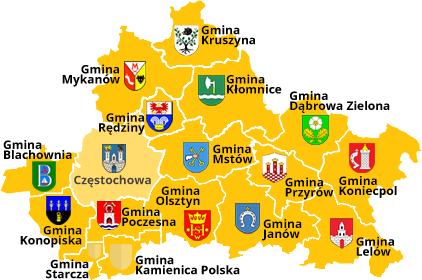 2404 - powiat częstochowski240409_2 - gmina Lelów		240409_2.0010 - NAKŁO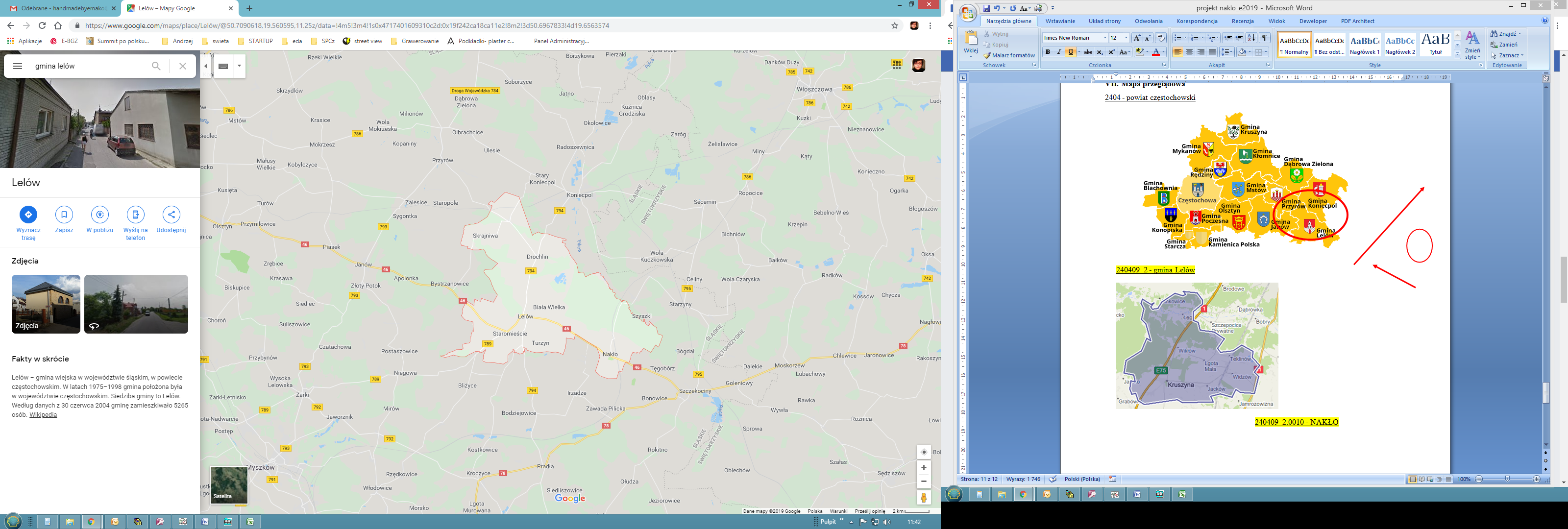 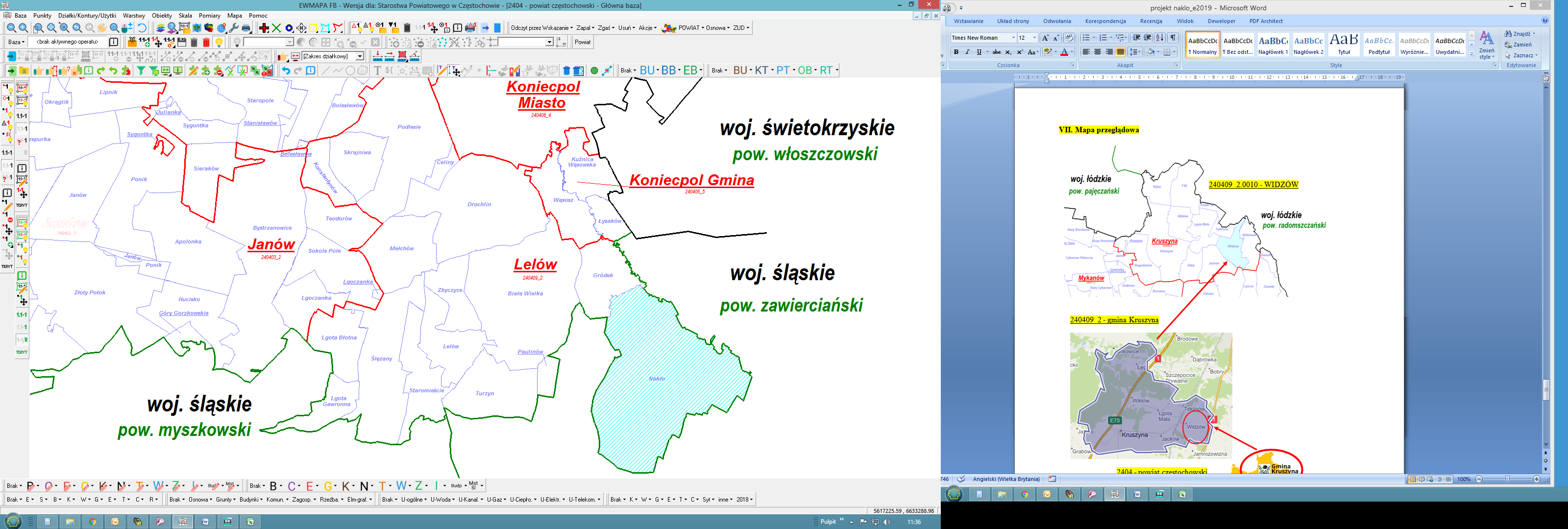 240409_2.0010 – NAKŁO – obszary wyłączone z procesu scaleniaLp.Obręb ewidencyjnyObręb ewidencyjnyInformacje o obrębie ewidencyjnymInformacje o obrębie ewidencyjnymInformacje o obrębie ewidencyjnymInformacje o obrębie ewidencyjnymInformacje o obrębie ewidencyjnymInformacje o obrębie ewidencyjnymPowierzchnia użytków gruntowych w obrębie ewidencyjnym [ha]Powierzchnia użytków gruntowych w obrębie ewidencyjnym [ha]Powierzchnia użytków gruntowych w obrębie ewidencyjnym [ha]Powierzchnia użytków gruntowych w obrębie ewidencyjnym [ha]Powierzchnia użytków gruntowych w obrębie ewidencyjnym [ha]Powierzchnia użytków gruntowych w obrębie ewidencyjnym [ha]Grunty zmeliorowane do ponownej klasyfikacji [ha]Szacowana l dz. do aktualizacji w zakresieSzacowana l dz. do aktualizacji w zakresieLp.IdnazwaPow. obrębu w ha L dz.LJRSzacunkowa liczba budynków Szacunkowa liczba budynków Szacunkowa liczba budynków użytki rolne:użytki rolne:tereny zurbanizowane i zabudowanetereny zurbanizowane i zabudowaneWp oraz Wsinne użytki gruntowe(Ls, dr, N, Tr)Grunty zmeliorowane do ponownej klasyfikacji [ha]Szacowana l dz. do aktualizacji w zakresieSzacowana l dz. do aktualizacji w zakresieLp.IdnazwaPow. obrębu w ha L dz.LJRogółemujawnionych w EGiB dane opisowe i geometryczneujawnionych w EGiB 
bez danych geometrycznychogółemw tym Brogółemw tymTk Wp oraz Wsinne użytki gruntowe(Ls, dr, N, Tr)Grunty zmeliorowane do ponownej klasyfikacji [ha]użytków gruntowychgleboznawczej klasyfikacji ‘1‘2‘3‘4‘5‘6‘7‘8‘9‘10‘11‘12‘13’14‘15‘16‘17‘181240409_2.0010Nakło239436498098856990115928372620118309000Lp.ObrębObrębMateriały źródłowe wykorzystane do założenia / odnowienia EGiBSzacunkowa liczba punktów granicznych ogółemSzacunkowy odsetek [%] pkt granicznych, określonych z błędem średnim: [m]Szacunkowy odsetek [%] pkt granicznych, określonych z błędem średnim: [m]Szacunkowy odsetek [%] pkt granicznych, określonych z błędem średnim: [m]Szacunkowy odsetek [%] pkt granicznych, określonych z błędem średnim: [m]Szacunkowy odsetek [%] pkt granicznych, określonych z błędem średnim: [m]Szacunkowy odsetek [%] pkt granicznych, określonych z błędem średnim: [m]Mapa ewidencyjna.Mapa ewidencyjna.Mapa ewidencyjna.Informacje o osnowie geodezyjnej wykorzystanej do założenia EGiBLp.IdnazwaMateriały źródłowe wykorzystane do założenia / odnowienia EGiBSzacunkowa liczba punktów granicznych ogółem≤ 0,100,11 -0,30 
0,31-0,600,61- 1,501,51-3,0≥ 3,0postać mapyskalaUkład współrzędnychInformacje o osnowie geodezyjnej wykorzystanej do założenia EGiB1240409_2.0010NakłoNowy pomiar do założenia egib 1964-1965r. - brak szkiców.Pomiar Lasów Państwowych w 1982r.88086700870Mapa obiektowa1:500 2000Polig. techn. IV klasyLp.Jednostka ewidencyjnaJednostka ewidencyjnaPostać mapyUkład współrzędnychskala 
Liczba arkuszyLiczba operatów techn.-10%L. bud na MZDodatkowe informacje o MZLp.IdnazwaPostać mapyUkład współrzędnychskala 
Liczba arkuszyLiczba operatów techn.-10%L. bud na MZDodatkowe informacje o MZ1240409_2.0010Nakłowektorowa20001:500-220885mapa zasadnicza o kompletnej treściNazwa systemu/oprogramowaniaPrzeznaczenie systemu/oprogramowaniaSystem/oprogramowaniedostosowany do obowiązującego modelu danychSystem/oprogramowaniedostosowany do obowiązującego modelu danychSystem umożliwia eksport danych 
w formatach:System umożliwia import danych 
w formatach:System umożliwia import danych w formacie GML z rejestracją historii zmian:System umożliwia import danych w formacie GML z rejestracją historii zmian:Uwagi i dodatkowe wyjaśnieniaNazwa systemu/oprogramowaniaPrzeznaczenie systemu/oprogramowaniataknieSystem umożliwia eksport danych 
w formatach:System umożliwia import danych 
w formatach:taknieEWOPISEGiB część opisowaxSWDE, GML, TXTSWDE, GML, TXTXEWMAPAEGiB część graf., BDOT 500, GESUT, MZxSWDE, GML, DXF, TXTSWDE, GML, DXF, TXTX